Jahrgang 2018-20Viscardi-Gymnasium 
FürstenfeldbruckPortfolioAllgemeine 
Studien- und Berufsorientierung(StuBO)vorgelegt von:			(Vorname Nachname)P-Seminar-Fach:		(Schulfach)P-Seminar-Lehrkraft:		(Amtstitel Nachname)Abgabetermin:		(Woche vor den Allerheiligen-		ferien, spätestens 24.10. 2019)		 Individuellen Tag angeben!Abgabeort:			Sekretariat Frau Rothwinkler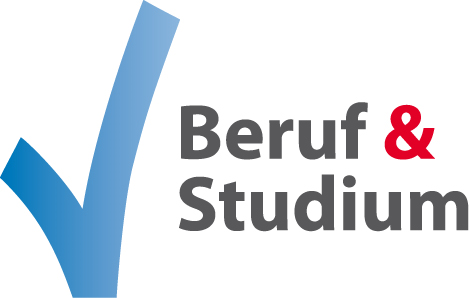 